УКРАЇНАПОЧАЇВСЬКА  МІСЬКА  РАДАВИКОНАВЧИЙ КОМІТЕТР І Ш Е Н Н Явід     січня  2022 року                                                                ПроектПро визначення відповідальних осіб, та затвердження складу робочої групи, на яких покладено обов’язки з визначення потреб населення у соціальних послугах Почаївської міської територіальної громадиЗ метою реалізації положень щодо забезпечення надання соціальних послуг територіальними громадами відповідно до ст.34 Закону України «Про місцеве самоврядування в Україні»  із змінами, що вносяться Законом України «Про соціальні послуги», а також положень Порядку визначення потреб населення адміністративно-територіальної одиниці у соціальних послугах затвердженого Наказом Міністерства соціальної політики України №28 від 20.01.2014р., методичних рекомендацій визначення потреб населення адміністративно-територіальної одиниці у соціальних послугах затверджених Наказом Міністерства соціальної політики України № 648 від 15.10.2012, виконавчий комітет Почаївської міської ради ВИРІШИВ :Призначити працівників відділу соціального захисту населення та праці Почаївської міської ради відповідальними з організації та проведення роботи з визначення потреб населення у соціальних послугах.Створити та затвердити склад робочої групи з визначення потреб населення у соціальних послугах Почаївської міської територіальної громади (Додаток №1).Затвердити Положення про діяльність робочої групи з визначення потреб населення Почаївської міської територіальної громади у соціальних послугах (Додаток №2).Контроль за виконанням даного рішення покласти на заступника міського голови відповідно до розподілу обов’язків та начальника відділу соціального захисту населення та праці Почаївської міської ради.Касаткін Б.С.Бондар Г.В.Додаток №1ЗАТВЕРДЖЕНОрішенням виконавчого комітетуПочаївської міської ради№ ____ від ____________ 2022 рокуСклад робочої групи з визначення потреб населення Почаївської  міської територіальної громади у соціальних послугах             Керуючий справами (секретар)                                       Віктор Лівінюк            виконавчого комітету            Почаївської міської радиДодаток №2ЗАТВЕРДЖЕНОрішенням виконавчого комітетуПочаївської міської ради№ ____ від ____________ 2022 рокуПОЛОЖЕННЯпро робочу групу з визначення потреб населення Почаївської міської територіальної громади у соціальних послугахІ. Загальні положенняПоложення про робочу групу з визначення потреб населення Почаївської міської територіальної громади у соціальних послугах (далі - робоча група) розроблено відповідно до Закону України «Про соціальні послуги», постанови Кабінету Міністрів України від 01.06.2020 №587 «Про затвердження Порядку організації надання соціальних послуг», наказу Міністерства соціальної політики України від 20.01.2014 №28 «Про затвердження Порядку визначення потреб населення адміністративно-територіальної одиниці у соціальних послугах».Це Положення визначає основні завдання та повноваження   робочої групи з визначення потреб населення Почаївської міської територіальної громади у соціальних послугах, а також порядок її роботи.Робоча група у своїй діяльності керується Конституцією України, законами України, указами Президента України та постановами Верховної Ради України, прийнятими відповідно до Конституції та законів України, актами Кабінету Міністрів України, іншими актами законодавства України та цим Положенням.ІІ. Основні завдання та повноваженняУ процесі роботи робоча група дотримується наступних етапів проведення   визначення потреб населення у соціальних послугах:виявлення та аналіз потреби осіб, сімей, які перебувають у складних життєвих обставинах, або соціальної групи у соціальних послугах;визначення суб’єктів, що надають соціальні послуги;проведення аналізу результатів визначення потреб населення у соціальних  послуга;визначення пріоритетів щодо організації надання соціальних послуг;внесення рекомендацій щодо розробки програми розвитку системи надання соціальних послуг.Робоча група проводить визначення потреб населення Почаївської міської  територіальної громади у соціальних послугах згідно із наказом Міністерства соціальної політики України від 20.01.2014 №28 «Про затвердження Порядку визначення потреб населення адміністративно-територіальної одиниці у соціальних послугах».За результатами визначення потреб населення Почаївської міської  територіальної громади у соціальних послугах робоча група складає звіт.Результати визначення потреб населення Почаївської міської  територіальної громади у соціальних послугах розміщуються на офіційному веб-сайті  міської ради.ІІІ. Порядок створення та організації діяльності робочої групиСклад робочої групи, Положення про неї затверджується        виконавчим комітетом  міської ради.До складу робочої групи входять  працівники виконавчих органів  Почаївської міської ради, працівники закладів освіти та охорони здоров’я, ЦНСП міської ради, представники громадських організацій територіальної громади.Організаційною формою діяльності робочої групи є засідання, які скликаються головою робочої групи за потреби. Засідання робочої групи вважається правомочним, якщо в ньому бере участь більше половини  складу робочої групи.            4. Рішення робочої групи приймається більшістю голосів від числа членів, які присутні на засіданні, шляхом відкритого голосування. За умови рівного розподілу голосів вирішальним є голос голови робочої групи.ІV. Повноваження голови та членів робочої групи1. Голова робочої групи на її засіданнях, контролює виконання робочою групою її завдань і функцій. У разі відсутності голови робочої групи його обов’язки виконує заступник голови робочої групи. У разі відсутності на засіданні голови та його заступника головуючий обирається з числа присутніх членів робочої групи шляхом голосування. 2. Секретар робочої групи готує матеріали, необхідні для її роботи, забезпечує оповіщення членів робочої групи про дату, час і місце проведення засідань, веде та оформляє протокол засідання. У разі відсутності секретаря його обов’язки тимчасово виконує за дорученням голови робочої групи (його заступника) інший член робочої групи.3. Матеріали для засідання мають бути підготовлені не пізніше ніж за 1 робочий день до засідання робочої групи. 4. Члени робочої групи приймають рішення щодо організації роботи робочої групи; вивчають матеріали, надані для проведення визначення потреб населення у соціальних послугах; аналізують результати проведення визначення потреб населення у соціальних послугах; вносять пропозиції щодо покращення якості наданих соціальних послуг.            Керуючий справами (секретар)                                       Віктор Лівінюк            виконавчого комітету            Почаївської міської радиЧубикАндрій Віталійович -заступник міського голови з питань діяльності виконавчих органів ради, голова робочої групи; КасаткінБогдан Святославович-начальник відділу соціального захисту населення та праці Почаївської  міської ради, заступник голови робочої групи;ПилипчукТетяна Вікторівна-спеціаліст І-ої категорії відділу соціального захисту населення та праці Почаївської міської ради,  секретар робочої групи;БондарГалина Володимирівна-начальник  юридичного відділу Почаївської міської ради, член робочої групи;ПастощукСергій Вікторович-спеціаліст І-ої категорії сектору служби у справах дітей Почаївської міської ради, член робочої групи;Петровський Олександр Нестерович-начальник відділу освіти, молоді та спортуПочаївської міської ради, член робочої групи;Процюк Тетяна Михайлівна-завідувач амбулаторії загальної практики сімейної медицини м. Почаїв, член робочої групи (за згодою);ГичкаЮрій Сергійович          -директор  КУ «Центр надання соціальних послуг Почаївської міської ради», член робочої групи;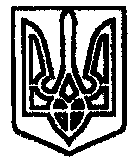 